Copperfield Academy Year Reception Newsletter -   Autumn TermDear Parents and Carers,                     Please don’t forget to accept your 2buildaprofile invite to see what your child is doing at school!                                           Who helps us? – Reception Autumn Term 2019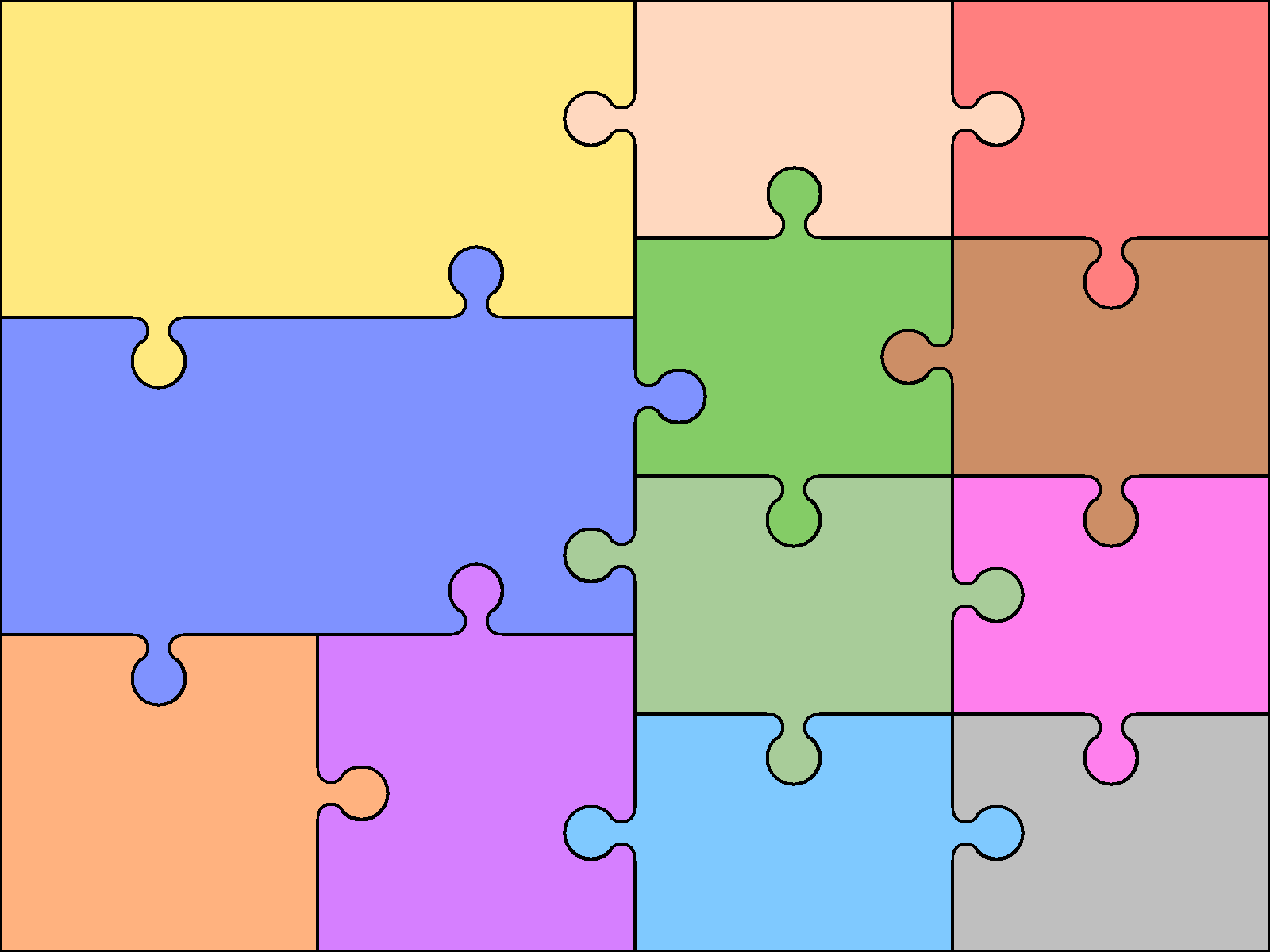 How you can help your child with Speaking and Listening at home:This term we are answering the question ‘Who helps us?’ We will learn about people who help us, such as firefighters, police officers, nurses, builders and many more. We will finish our term by learning about different ways we celebrate special events. In order to develop knowledge and skills, we need to have the skills to articulate our knowledge and share our understanding. Language skills are known to develop more readily in environments with lots of sound, sights and exposure of speech and language of others. You can support the development of language skills at home in many ways, these are just some of them: Sing Nursery rhymes and songsExplain the meaning of new words to your child and model to them alternative words with the same meaning e.g. I am happy...I am ecstatic... I am elated.  Ask questions but equally encourage them to ask you question How you can help your child with Reading at home:Please read with your child daily at home, enjoy stories, magazines, reading maps, atlases – anything your child is interested in. Talk about all the different places we use reading to help us. Your child will come home with a new storybook every Tuesday. They will keep this book for a week so they get used to what happens in the story, are able to join in with familiar language and can start to answer some questions about the story. Questions you can ask your child: Can you point to the title?What do you think this story might be about? What might happen next? Why do you think that? What was your favourite part? Why? Your child will be learning new sounds every day as part of their Phonic sessions, at the end of each week they will come home with sounds and words to practise – please ensure you practise every week. How you can help your child with early Maths skills at home:  At home there are many opportunities to develop early Maths skills, here are some ways you can help at home: Singing number rhymes – 5 current buns, 5 speckled frogs Counting things around you – how many toy cars are in the box? How many cups do we need for dinner? Go on a nature walk – who has the most amount of sticks? Who has the least amount of leaves? Walk to the shops – what numbers can you see? How many items are in your basket? What coins do you use to pay for your shopping? Important Dates For Nursery Children and Parents:PE Days: Wednesday PM  Forest School Days (Kit needed): Monday (Oak class) and Thursday (Blossom)Trips: Local walk – Thursday 26th September Visitors: Local builder – 7th October, Dentist – 14th October.Christmas Production: December 11th, 12th, both am and pm.Future visit: Pantomime visit to school – date TBC – there will be a small cost involved- details to follow shortly. Parent Event: Tuesday 15th October at 2-3pm.  Thank-you very much for your help and support!Miss Hicks, Miss Foxwell, Mrs Boddington, Mrs Fox 